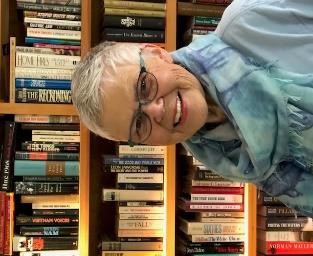 Chapter Presidents’ Page… from your State President    	        “Embracing Possibilities: Leading with Wisdom and Passion”Newsletter 10Dear Chapter Presidents and Washington State Officers,     Care . . . Compassion . . . Creativity!  These words are posted on the billboard outside Bainbridge High School. They remind us to take care of ourselves, treat everyone with compassion and find ways to be creative in your own space.     Weaknesses of our society seem amplified with the onslaught of this pandemic; social inequities like homelessness, poverty, unemployment, racial disparity, plus the loss of life. With these in mind, we need more than ever to find ways to stay positive.     As educators, we are encouraged by the constant drive to help others and many of our DKG members have been doing just this by sewing masks, caregiving, restructuring lessons for students to learn online, connecting with family and friends. Educators are resourceful, constantly looking for positive ways to deal with difficult situations. Thank you for your service to your family, friends and community.     We will be connecting this Saturday, April 25th, via a Zoom Conference Call. Yesterday, you should have received an invitation from Second Vice President Monique Harrison for this conference. It is important that all state officers, chapter presidents and chairs who are presenting a motion “attend” this conference call on your computer. If you are unable to attend, please send the name of a member to Monique and myself who will take your place. Several motions need to be discussed and voted on such as the proposed budget for 2020-2021, nominations at the state level, contracts at future hotels. This Executive Board Meeting is open to all members so if you know of chapter members who would like to join, they need to contact Monique with their name and chapter so she can admit them to the meeting.     I am attaching an agenda as well as the invitation. Monique will open the meeting up on Zoom at 12:30 but the actual meeting won’t start until 1pm and will end at 3pm.  Please be on time! Secretary Jessica Tufts will take roll at 1pm. You can download the Zoom app or copy the link in your browser and follow the cues. Turn up the volume on your computer. Head phones work best! Please mute when you do not plan to talk to avoid noises. Having a glass of water nearby is helpful.Important information to join Zoom Meeting: https://zoom.us/j/91526248412?pwd=QWxGUmFCUVNjMWg5L1J5Zk1GcnRodz09     I am excited to see you this Saturday at 1pm.Gratefully, Susan Fritts, Washington State President Delta Kappa Gamma Society Int.